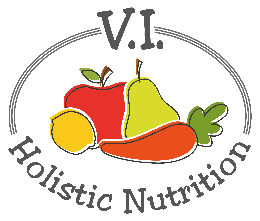 Dona’s Energy SnacksHere’s another energy ball recipe given to me by Dona Bradley who is the academic director for CSNN Nanaimo.  I have made some amendments to the original recipe.Ingredients:1 1/3 cups pitted dates½ cup ground flax seeds½ cup almond flour½ cup dried fruit like blueberries or cranberries½ cup of nut butter like almond or cashew1 – 2 Tbs. coconut oil½ cup shredded coconut (preferably no sulfites added)Method:Finely chop dates and place in a medium bowl.Add ground flax, almond flour and dried fruit and mix to coat.In a small bowl, blend nut butter and coconut oil until well mixed.Add nut butter mixture to the dry ingredients and mix until well combined.Scoop up with teaspoon and roll into balls (grease your hands with extra coconut oil to stop dough from sticking to your hands).Shape into balls and roll in the coconut.Place on a parchment paper lined baking sheet and chill in the fridge for about half an hour to set.Store in a glass container in the refrigerator or freeze for later use.